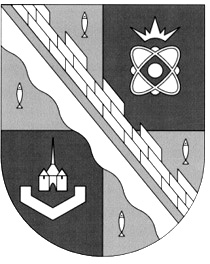 администрация МУНИЦИПАЛЬНОГО ОБРАЗОВАНИЯ                                           сосновоборский городской округ ЛЕНИНГРАДСКОЙ ОБЛАСТИПОСТАНОВЛЕНИЕот 20/10/2010 № 2180О внесении изменений в постановлениеадминистрации Сосновоборского городскогоокруга от 22.12.2009 № 2122Рассмотрев заявление гр.Зыряновой Г.Б. вх. от 30.07.2010, в соответствии с Уставом муниципального образования Сосновоборский городской округ Ленинградской области, администрация Сосновоборского городского округа   п о с т а н о в л я е т:1. Внести следующие изменения в постановление администрации Сосновоборского городского округа от 22.12.2009 № 2122 «О предоставлении гражданам, членам Садоводческого некоммерческого товарищества «Энергетик» в собственность земельных участков для ведения садоводства»:1.1. Пункт 2.1 постановления изложить в следующей редакции:«2.1. Оформить за счет собственных средств отвод предоставленных земельных участков (п.1 постановления) на местности и поставить их на государственный кадастровый учет.»;1.2. Отменить пункт 3 постановления.1.3. Ппункт 4 постановления считать пунктом 3 соответственно.2. Контроль за исполнением постановления возложить на заместителя главы администрации по экономике Шаповалову О.А.Глава администрации Сосновоборского городского округа                                                                                 В.И.ГоликовИ.Н.Горелова2-62-79ПТ. 43026 -оСОГЛАСОВАНО:РАССЫЛКАЗаместитель главы администрации по экономике_____________О.А. Шаповалова13.10.2010Общ.отд.КУМИ-4 экз.,Заместитель председателя КУМИ _____________М.Б.Дмитревская30.09.2010Сосновоборский отдел Управления Росреестра по Лен.обл.,ФГУ ЗКПГлавный специалист юридического отдела,_____________Ю.Н. Шустова12.10.2010Начальник общего отдела _____________В.Н. Галочкина04.10.2010